Unit 7: Assignment 2Quiz InstructionsUse the textbook and notes to answer the following questions.Question 1 1 ptsFood chains follow a single path on how animals eat each other.	True	FalseQuestion 2 1 ptsA food web shows how plants and animals are connected. It contains many food chains.	True	FalseQuestion 3 1 ptsHow many food chains make up the food web? 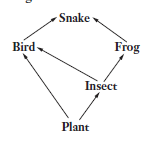 	1	4	3	2Question 4 1 ptsWhich organism is a herbivore	Frog	insect	plant	SnakeQuestion 5 1 ptsWhich organism is an autotroph? 	Frog	Plant	Snake	BirdQuestion 6 1 ptsWhich organism is a third-order heterotroph?	bird	Plant	snake	insectQuestion 7 1 ptsTo what trophic level does the snake belong?	fourth	Fifth	first	secondQuestion 8 1 ptsWhich organism is an omnivore?	Bird	frog	SnakeQuestion 9 1 ptsWhich organisms belong to more than one food chain?	Plant, bird, insect, snake	Plant, bird, insect, frog, snake	Plant, bird, insect onlyQuestion 10 1 ptsWhich organism belongs to more than one trophic level?	plant	Frog	Insect	SnakeQuestion 11 1 ptsDecomposers are organisms (bacteria and fungi) that break down dead organisms. They could be at all trophic levels	False	TrueQuestion 12 1 ptsThe amount of energy available at different trophic levels in a food chain increases as the trophic level increases.	True	FalseQuestion 13 1 ptsAt each successive trophic level, some available energy is lost as the organisms use energy for metabolism. This energy is given off as heat loss into the environment.	False	TrueQuestion 14 1 ptsEnergy that is lost at each trophic level of an ecosystem is replenished by	sunlight	heat	organisms	nutrientsQuestion 15 1 ptsBesides energy, what moves through the organisms at each trophic level of an ecosystem?	cycles	sunlight	organisms	nutrientsQuestion 16 1 ptsAutotrophs and heterotrophs use carbon-containing molecules for energy and for	making the molecules themselves	feeding on other organisms	growing	decayingQuestion 17 1 ptsWhen decomposers break down the carbon-containing molecules in dead organisms	oxygen is released	carbon dioxide is converted to energy-rich carbon-containing molecules	the dead organisms are converted to coal	carbon dioxide is releasedQuestion 18 1 ptsa group of organisms of the same species living within a defined area.	Species	Population	Ecosystem	CommunityQuestion 19 1 ptsA group of organisms which can potentially interbreed successfully and produce offspring with similar characteristics and behavior as the parents.	Community	Species	Population	EcosystemQuestion 20 1 ptsAll the populations of different species that live in the same place at the same time.	Species	Population	Ecosystem	CommunityQuestion 21 1 ptsPopulations of plants and animals that interact with each other in a given area and with the abiotic components of that area.	Population	Species	Community	EcosystemQuestion 22 1 ptsA model which demonstrates the flow of energy in an ecosystem. It shows all the possible feeding relationships at each trophic level.	Heterotroph	Food Web	Trophic Level	Food ChainQuestion 23 1 ptsa simple model that scientists use to show how matter and energy move through an ecosystem.	Food Web	1st order Heterotroph	Trophic level	Food ChainQuestion 24 1 ptsThese are types of consumers which seek out and eat other organisms. Prey are the organism which is being eaten by a predator.	scavengers	Autotroph	Predators	decomposersQuestion 25 1 ptsa feeding step in a food chain which allows the passage of energy and materials.	1st Order Heterotroph	Trophic Level	Food Chain	Food WebQuestion 26 1 ptsThey obtain food from photosynthetic organisms such as plants/cyanobacteria. Example Deer, turtle, fish etc	First Order Heterotroph	autotrophs	scavengers	decomposersQuestion 27 1 ptsThe first level in all food chains. It is made up of producers like plants. They use photosynthesis to produce their own food. Auto- means self. -Troph means feeding.	1st Order heterotroph	2nd Order heterotroph	Autotroph	Heterotroph